                                  Προς: Σχολεία, Συναδέλφους, ΟΛΜΕ                                                                                                                Κοιν.: ΔΔΕ Πέλλας, ΜΜΕΌχι στον περιορισμό και την απαγόρευση των διαδηλώσεωνΟι αγώνες δεν θα μπουν στο γύψο!Οι απαγορεύσεις των διαδηλώσεων θα μείνουν στα χαρτιά !Η δημοσίευση του Προεδρικού Διατάγματος (ΠΔ) 73/2020 με θέμα την «ρύθμιση δημόσιων υπαίθριων συναθροίσεων» για την εφαρμογή του κατάπτυστου νόμου 4703 / 2020, ορθώνει νέα εμπόδια στην πραγματοποίηση των συγκεντρώσεων, λύνει ακόμη περισσότερο τα χέρια των κατασταλτικών μηχανισμών για την απαγόρευση, τον περιορισμό και την διάλυσή τους.Η κυβέρνηση της ΝΔ, με το νόμο 4703 / 2020 που ψήφισε τον Ιούλιο,  δυναμώνει την καταστολή αφού ουσιαστικά ο νόμος αναφέρεται στην απαγόρευση των διαδηλώσεων και των συγκεντρώσεων, κλιμακώνοντας την επίθεση στα λαϊκά δικαιώματα και τις ελευθερίες. Αυτό που δεν πέτυχαν μέχρι σήμερα σε συνθήκες πανδημίας, να κλείσει δηλαδή το στόμα όλων των εργαζόμενων, επιδιώκουν να το κάνουν με τον χουντικής έμπνευσης νόμο που προωθεί νέα μέτρα περιορισμού, καταστολής και διάλυσης ενός βασικού δημοκρατικού δικαιώματος, το οποίο ο λαός μας κατέκτησε με αιματηρούς αγώνες.Το σύνολο των άρθρων που περιέχονται στο νομό  συμπληρώνει το κατασταλτικό οπλοστάσιο του κρατικού μηχανισμού. Ο νόμος επιδιώκει να συκοφαντήσει τους λαϊκούς αγώνες και να θέσει υπό απαγόρευση και περιορισμό κάθε κινητοποίηση, μέσα από διατάξεις-λάστιχο, που θα τις ερμηνεύουν οι αστυνομικές αρχές και οι άλλοι μηχανισμοί καταστολής. Έχει στόχο να χειραγωγήσει το μυαλό, εμφανίζοντας την συμμετοχή στις κινητοποιήσεις ως κάτι εν δυνάμει “εγκληματικό” και “επικίνδυνο”.Ο νόμος αυτός έρχεται να επιβάλει τους όρους, τα μέρη και το περιεχόμενο που θα έχει μία διαδήλωση. Χώροι συγκέντρωσης δεν μπορεί να είναι δημόσιες υπηρεσίες και υπουργεία. Επίσης μπορούν να γενικεύονται οι απαγορεύσεις όταν πραγματοποιούνται συγκεντρώσεις χωρίς γνωστοποίηση στις αρχές ή αν δεν «συμμορφώνονται» οι διαδηλωτές στους περιορισμούς. Ο νόμος  «επιτρέπει» συγκεντρώσεις μόνο για γεγονότα “κοινωνικής σημασίας”, προϋπόθεση που μπορεί να ερμηνεύεται από τον καθένα διαφορετικά.Εισάγει απαγορεύσεις με βάση το “σκοπό” της συγκέντρωσης, σε συνδυασμό με τον αριθμό των συγκεντρωμένων. Αναθέτει στην αστυνομία υπερεξουσίες και διευρύνει τον κατασταλτικό ρόλο του λιμενικού σώματος, καθώς νομιμοποιείται η χρησιμοποίησή του ενάντια στις εργατικές – λαϊκές κινητοποιήσεις. Ο «νόμος και τάξη» ορίζει την αστυνομία ως ανώτατη αρχή καθώς της αναθέτει διευρυμένο και επιτελικό ρόλο. Πέρα από το ρόλο της στην επιβολή του νόμου, αναλαμβάνει καθήκοντα ερμηνείας του νόμου. Θα μπορεί να καθορίζει τους περιορισμούς που πρέπει να επιβληθούν σε μια διαδήλωση, να επινοεί δικούς της, να έχει τη διακριτική ευχέρεια να αποφασίζει εκ των προτέρων αν θα επιτραπεί μια δημόσια συνάθροιση, αν αυτή είναι αυθόρμητη, ποιοι περιορισμοί θα επιβάλλονται. Ανάγει σε ιδιώνυμο αδίκημα και θα «καταζητούνται» οι συμμετέχοντες σε «απαγορευμένη» συγκέντρωση – διαδήλωση.Δίνεται η δυνατότητα στην αστυνομία να μπορεί να αποφασίζει την απαγόρευση μέχρι και στο παρά πέντε. Παράλληλα απαιτεί τα στοιχεία ταυτότητας του οργανωτή και πλήρες χρονοδιάγραμμα και τοπογραφικό για την έναρξη – λήξη και την διαδρομή της συγκέντρωσης.Επιτρέπει την διάλυση μιας συγκέντρωσης που βρίσκεται σε εξέλιξη, προληπτικά.Δεν θα περάσει η σιγή νεκροταφείου!Είναι ανυπόστατο ψέμα ότι οι εργατικές-λαϊκές διαδηλώσεις ευθύνονται για το κλείσιμο των καταστημάτων όπως με ευκολία ακούγεται προκειμένου να δικαιολογηθεί αυτό το τερατούργημα. Κλειστά μαγαζιά υπάρχουν σε κάθε γειτονιά και σε κάθε πόλη της χώρας χωρίς να γίνονται διαδηλώσεις. Για τα λουκέτα των μαγαζιών και για τη μειωμένη αγοραστική δυνατότητα των εργαζομένων ευθύνεται η πολιτική που σαρώνει τους μισθούς και τις συλλογικές συμβάσεις, η ανεργία, οι ελαστικές σχέσεις και συνολικά το σύστημα της εκμετάλλευσης που κομμάτι του αποτελεί και αυτό το νομοσχέδιο που ενισχύει την καταστολή.Οι αγώνες μας, οι απεργίες, οι συγκεντρώσεις και οι διαδηλώσεις μας είναι ο μόνος δρόμος για να υπερασπιστούμε την ζωή τη δική μας και των οικογενειών μας απέναντι στη λυσσαλέα επίθεση που δεχόμαστε καθημερινά, για το δικαίωμα στην εργασία, στην αξιοπρέπεια, στο δικαίωμα για να ζούμε χωρίς τους εκμεταλλευτές που σκορπούν φτώχεια, δυστυχία, πολέμους. Οι εργαζόμενοι θα κουρελιάσουν και αυτόν το νόμο, θα ματαιώσουν στην πράξη κάθε προσπάθεια που έχει στόχο να τους βάλει φίμωτρο, να μετατρέψουν τους εργασιακούς χώρους σε γκέτο και την αντίσταση σε ποινικό αδίκημα.Οι εργαζόμενοι και οι συνδικαλιστές οργανώσεις της χώρας δεν πρόκειται να βάλουν δοσομετρητή στη μορφή και το περιεχόμενο των αγώνων τους. Δεν θα ζητούν άδεια από τα αφεντικά και τις κυβερνήσεις τους για να διαδηλώνουν απέναντι τους.Οι αγώνες δεν μπαίνουν στο γύψο!Δεν θα επιτρέψουμε για κανένα λόγο και με κανένα πρόσχημα να μπει σε γύψο το δικαίωμά μας να διαδηλώνουμε κατά των αντιλαϊκών μέτρων.Ο περιορισμός των διαδηλώσεων και ειδικά στην παρούσα περίοδο δεν αποτελεί μεμονωμένη ενέργεια. Πέρα από τον σταθερό και διαχρονικό «πόθο» των κυβερνήσεων και των επιχειρηματικών ομίλων, σήμερα έρχεται να δέσει με την επίθεση στα εργατικά δικαιώματα που προωθούνται σε όλα τα επίπεδα με αφορμή την πανδημία. Η κανονικότητα τους επιτάσσει σιγή νεκροταφείου και σκυμμένο κεφάλι. Η πρόθεση παρέμβασης στις διαδηλώσεις συμπληρώνει το συνολικό σχεδιασμό καταστολής που θέλει τον εργαζόμενο λαό στο περιθώριο, άφωνο και τους αγώνες του στο γύψο. Οι εργαζόμενοι θα ματαιώσουν στην πράξη κάθε προσπάθεια που έχει στόχο να τους βάλει φίμωτρο, να μετατρέψουν τους εργασιακούς χώρους σε γκέτο και την αντίσταση σε ποινικό αδίκημα.Δεν θα εφαρμοστεί ο χουντικής έμπνευσης νόμος, και το ΠΔ                                                                   που επιδιώκει να περιορίσει και να καταστείλει τις διαδηλώσεις.Οι απαγορεύσεις των διαδηλώσεων θα μείνουν στα χαρτιά.Σιγή νεκροταφείου δεν πρόκειται να περάσει.Για το Δ.Σ. της Α΄ ΕΛΜΕ ΠέλλαςΗ Πρόεδρος				    Ο Γ. ΓραμματέαςΠαπαντωνίου Χρυσή 		         Τραπεζανίδης Γιώργος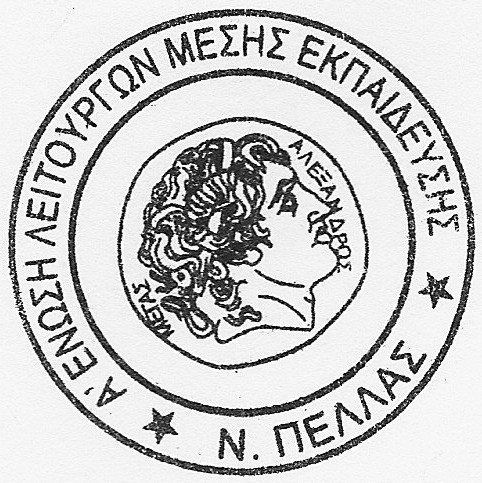 Α΄ Ε.Λ.Μ.Ε. ΠέλλαςΕγνατία 89 (2Ο Γυμνάσιο  Έδεσσας), 58200 ΈδεσσαΤηλ. επικ.: 6973869610 (πρόεδρος)Ε-mail:  elmepellas@gmail.comΈδεσσα, 22-9-2020